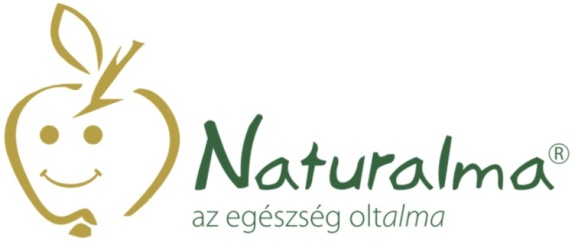 Magyarország vezető gyümölcsfaiskolája,a Holland Alma Kft.,
kereskedő - külkereskedő 
csapatába keres, saját gépkocsival rendelkező munkatársatFeladat célja: Gyümölcs faiskolai szaporítóanyagok/gyümölcsfa oltványok értékesítése bel- és külpiacokon egyaránt.Feladatok:Gyümölcsoltványok, Naturalma® fajták értékesítéseÜzemi méretű gyümölcstermelő vállalkozások felkutatása, informálásaÚj partnerek keresése, ügyfélkör folyamatos bővítése bel- és külpiacokonKapcsolattartás a meglévő külföldi ügyfelekkel (személyesen, telefonon, e-mailben)Export-import ügyletek bonyolítása, szervezéseSzakmai előadások, prezentációk tartása, a cég termékeinek népszerűsítéseÁrajánlatok, szerződések készítéseKiállításokon való személyes részvételAlmakóstolók megszervezéseJelentések, kimutatások készítése Elvárások:min. 3-5év agrárkereskedelmi/értékesítési tapasztalatFelsőfokú tárgyalóképes angol/német nyelvtudás (szóban és írásban)Mezőgazdasági végzettség előnyt jelentKiváló tárgyalási készségMezőgazdasági/gyümölcstermesztési ismeretJó szervező és problémamegoldó készségMagas szintű számítástechnikai ismeretek „B” kategóriás vezetői engedély, vezetési gyakorlattalSaját személygépjármű Felkínált előnyök:Fiatal, jó hangulatú csapatInspiráló szakmai környezetStabil hátterű, folyamatosan fejlődő cégVersenyképes jövedelemBérezés: Fix+ teljesítmény arányos jövedelem (jutalék), céges telefon, üzemanyag ktsg. térítésJelentkezési határidő: 2018.07.31.
A jelentkezők kiválasztása a beérkezés sorrendjében folyamatosan történik!Fényképes szakmai önéletrajzokat és motivációs leveleket bérigény megjelölésével az alábbi elérhetőségre kérjük eljuttatni: E-mail: karrier@hollandalma.hu Információ rólunk: www.hollandalma.hu      